RELATÓRIO DE VERIFICAÇÃO AGROPECUÁRIA – RVA1. TIPO DE VERIFICAÇÃO SOLICITADA2. PARA USO NA VERIFICAÇÃO DE EMBALAGENS E SUPORTES DE MADEIRA3. PARA USO NA VERIFICAÇÃO DE MERCADORIAS / PRODUTOS4. SITUAÇÃO VERIFICADA  Higiene      Armazenamento / Transporte     Identidade / Qualidade     Sanidade      Outras:Lista / DAT-EMB Nº: Total de verificações:Total de Coletas:                         Total de Ocorrências:Imagens das unidades de carga:   Sim    NãoImagens das unidades de carga:   Sim    NãoImagens das marcas de tratamento:   Sim    NãoImagens das marcas de tratamento:   Sim    Não  DAT Nº:   DAT Nº: Área:     Animal     Vegetal  Área:     Animal     Vegetal  Área:     Animal     Vegetal  Coleta de Amostras:    Sim      NãoColeta de Amostras:    Sim      NãoColeta de Amostras:    Sim      NãoIdentificação das mercadorias/produtos na DAT:Identificação das mercadorias/produtos na DAT:Identificação das mercadorias/produtos na DAT:Identificação das mercadorias/produtos na DAT:Identificação das mercadorias/produtos na DAT:Identificação das mercadorias/produtos na DAT:Identificação das mercadorias/produtos na DAT:Identificação das mercadorias/produtos na DAT:Item DATQuant. Verificada / UnidadeQuant. Verificada / UnidadeQuant. Verificada / UnidadeQuant. Coletada / UnidadeQuant. Coletada / UnidadeQuant. Coletada / UnidadePesoUnidades de carga verificadas:Unidades de carga verificadas:Unidades de carga verificadas:Unidades de carga verificadas:Unidades de carga verificadas:Unidades de carga verificadas:Unidades de carga verificadas:Unidades de carga verificadas:Veículo/Voo/ContentorNº do novo lacreNº do novo lacreVeículo/Voo/Contentor:Veículo/Voo/Contentor:Veículo/Voo/Contentor:Nº do novo lacreNº do novo lacreImagens das unidades de carga:   Sim    NãoImagens das unidades de carga:   Sim    NãoImagens dos rótulos /etiquetas, não conformidades e etc:   Sim    NãoImagens dos rótulos /etiquetas, não conformidades e etc:   Sim    NãoImagens dos rótulos /etiquetas, não conformidades e etc:   Sim    NãoImagens dos rótulos /etiquetas, não conformidades e etc:   Sim    NãoImagens dos rótulos /etiquetas, não conformidades e etc:   Sim    NãoImagens dos rótulos /etiquetas, não conformidades e etc:   Sim    NãoIntegridade do(s) lacre(s) da(s) unidade(s) de carga  Conforme                   Não Conforme              Não CorrespondeHigiene/Armazenamento/Transporte;  Conforme                   Não Conforme              Não CorrespondeConservação das embalagens  Conforme                   Não Conforme              Não CorrespondeRotulagem/Etiquetas  Conforme                   Não Conforme              Não CorrespondeData de Validade  Conforme                   Não Conforme              Não CorrespondeConservação do produto  Conforme                   Não Conforme              Não CorrespondeQuantidade de volumes  Conforme                   Não Conforme              Não CorrespondeConferência de Lote  Conforme                   Não Conforme              Não CorrespondeMarcas de Tratamento das Embalagens de Madeira  Conforme                   Não Conforme              Não CorrespondeSinais ou sintomas de doenças, pragas ou parasitas                  SIM                             NÃO                                 Não CorrespondeOutras (Especificar):  SIM                             NÃO                                 Não CorrespondeObservações: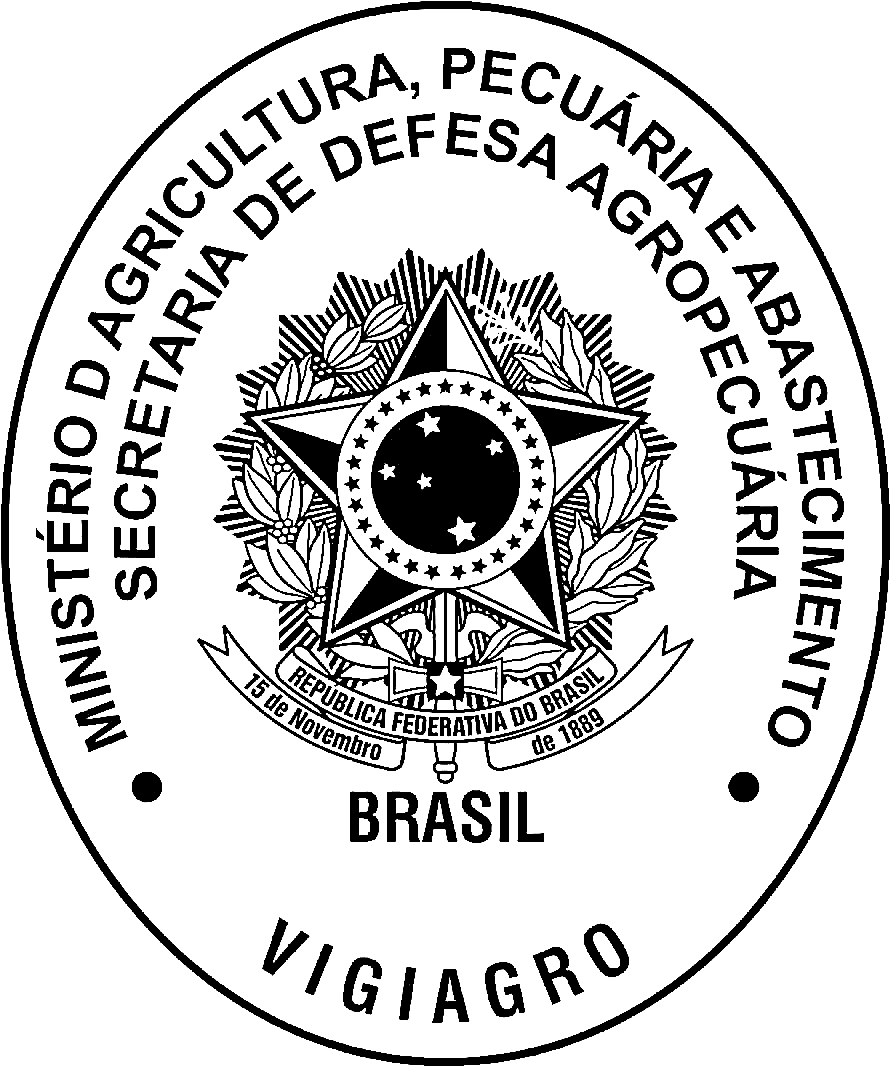 Responsável pelo RVACarimbo e Assinatura do AgenteCarimbo Datador do Serviço